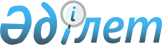 "2012-2014 жылдарға арналған аудандық бюджет туралы" 2011 жылғы 21 желтоқсандағы № 33-2 шешімге өзгерістер мен толықтыру енгізу туралы
					
			Күшін жойған
			
			
		
					Шығыс Қазақстан облысы Тарбағатай аудандық мәслихатының 2012 жылғы 24 қыркүйектегі N 5-4 шешімі. Шығыс Қазақстан облысының Әділет департаментінде 2012 жылғы 26 қыркүйекте N 2669 тіркелді. Шешімнің қабылдау мерзімінің өтуіне байланысты қолдану тоқтатылды (Тарбағатай аудандық мәслихатының 2012 жылғы 25 желтоқсандағы N 123 хаты)

      Ескерту. Шешімнің қабылдау мерзімінің өтуіне байланысты қолдану тоқтатылды (Тарбағатай аудандық мәслихатының 25.12.2012 N 123 хаты).      РҚАО ескертпесі.

      Құжаттың мәтінінде түпнұсқаның пунктуация мен орфографиясы  сақталған.

      Қазақстан Республикасының 2008 жылғы 4 желтоқсандағы Бюджет кодексінің 109 бабына, «Қазақстан Республикасындағы жергілікті мемлекеттік басқару және өзін-өзі басқару туралы» Қазақстан Республикасының 2001 жылғы 23 қаңтардағы Заңының 6-бабы 1-тармағының 1) тармақшасына, «2012-2014 жылдарға арналған облыстық бюджет туралы» 2011 жылғы 8 желтоқсандағы № 34/397-IV шешімге өзгерістер енгізу туралы» Шығыс Қазақстан облыстық мәслихатының 2012 жылғы 11 қыркүйектегі № 5/72-V (нормативтік құқықтық актілер мемлекеттік тіркеу Тізілімінде № 2648 болып тіркелген) шешіміне сәйкес Тарбағатай аудандық мәслихаты ШЕШІМ ҚАБЫЛДАДЫ:



      1. «2012-2014 жылдарға арналған аудандық бюджет туралы» Тарбағатай аудандық мәслихатының 2011 жылғы 21 желтоқсандағы № 33-2 шешіміне (нормативтік құқықтық актілерді мемлекеттік тіркеу Тізілімінде тіркелген № 5-16-119, «Тарбағатай» газетінің 2012 жылғы 9 қаңтардағы № 4-5 сандарында жарияланды) келесі өзгерістер мен толықтыру енгізілсін:



      1 тармақ келесі редакцияда жазылсын:

      «1. 2012-2014 жылдарға арналған аудандық бюджет тиісінше 1, 2 және 3 қосымшаларға сәйкес, соның ішінде 2012 жылға келесі көлемдерде бекітілсін:

      1) кірістер – 5 629 053,0 мың теңге, соның ішінде:

      салықтық түсімдер – 495 681,0 мың теңге;

      салықтық емес түсімдер – 5 576,0 мың теңге;

      негізгі капиталды сатудан түсетін түсімдер – 1 749,0 мың теңге;

      трансферттердің түсімдері – 5 126 047,0 мың теңге;

      2) шығындар – 5 585 447,3 мың теңге;

      3) таза бюджеттік кредит беру – 27 261,0 мың теңге;

      бюджеттік кредит – 29 124,0 мың теңге;

      бюджеттік кредиттерді өтеу – 1 863,0 мың теңге;

      4) қаржы активтерімен жасалатын операциялар бойынша сальдо – 85 779,0 мың теңге, соның ішінде:

      қаржы активтерін сатып алу – 85 779,0 мың теңге;

      5) бюджет тапшылығы (профициті) – -27 261,0 мың теңге;

      6) бюджет тапшылығын қаржыландыру (профицитін пайдалану) – 27 261,0 мың теңге.»;



      7 тармақтың бірінші, екінші және он алтыншы абзацтары мынадай редакцияда жазылсын:

      «Аудандық бюджетке облыстық бюджеттен мынадай мөлшерде – 831 115,0 мың теңге нысаналы трансферт көзделгені ескерілсін, оның ішінде:

      азаматтардың кейбір санаттарына материалдық көмек көрсетуге (ҰОС-на қатысушылар, ҰОС-ның мүгедектері және оларға теңестірілгендерге, қайтыс болған әскерилердің жанұясына) – 5 315,0 мың теңге;»;

      «Ақсуат ауылындағы мәдениет үйіне күрделі жөндеу жүргізуге – 37 587,0 мың теңге.»;



      8 тармақтың бірінші, үшінші және төртінші абзацтары мынадай редакцияда жазылсын:

      «Аудандық бюджетке Республикалық бюджеттен – 950 145,0 мың теңге көлемінде ағымдағы нысаналы трансферттер көзделгені ескерілсін, оның ішінде:»;

      «жалпы білім беруге – 20 894,0 мың теңге (негізгі орта және жалпы орта білім беретін мемлекеттік мекемелердегі физика, химия, биология кабинеттерін оқу жабдығымен жарақтандыруға – 8 194,0 мың теңге, үйден тәрбиеленіп оқытылатын мүгедек балаларды бағдарламалық құрал-жабдықтармен қамтамасыз ету – 12 700,0 мың теңге);

      жетім баланы (жетім балаларды) және ата-аналарының қамқорынсыз қалған баланы (балаларды) күтіп-ұстауға қамқоршыларына ай сайынғы ақшалай қаражат төлемдеріне – 12 867,0 мың теңге;»;



      8 тармақ мынадай мазмұндағы жиырмасыншы абзацпен толықтырылсын:

      «мектепке дейінгі білім беру ұйымдарында мемлекеттік білім беру тапсырысын іске асыруға – 119 480,0 мың теңге.»;



      аталған шешімнің 1, 4, 7, 8, 9 қосымшалары осы шешімнің 1, 2, 3, 4, 5 қосымшаларына сәйкес жаңа редакцияда жазылсын.



      2. Осы шешім 2012 жылғы 1 қаңтардан бастап қолданысқа енгізіледі.

       Сессия төрағасы                            Б. Боранжанов      Тарбағатай аудандық

      мәслихатының хатшысы                       М. Мағжаев

Тарбағатай аудандық мәслихатының

2012 жылғы 24 қыркүйектегі № 5-4

шешіміне № 1 қосымшаТарбағатай аудандық мәслихатының

2011 жылғы 21 желтоқсандағы № 33-2

шешіміне № 1 қосымша 2012 жылға арналған Тарбағатай ауданының бюджеті

Тарбағатай аудандық мәслихатының

2012 жылғы 24 қыркүйектегі № 5-4

шешіміне № 2 қосымшаТарбағатай аудандық мәслихатының

2011 жылғы 21 желтоқсандағы № 33-2

шешіміне № 4 қосымша 2012 жылға арналған ауылдық, кенттік округ әкімі аппараттарының

бюджеттік бағдарламалар тізбесі

Тарбағатай аудандық мәслихатының

2012 жылғы 24 қыркүйектегі № 5-4

шешіміне № 3 қосымшаТарбағатай аудандық мәслихатының

2011 жылғы 21 желтоқсандағы № 33-2

шешіміне № 7 қосымша Облыстық бюджеттерден берілген нысаналы трансферттер

Тарбағатай аудандық мәслихатының

2012 жылғы 24 қыркүйектегі № 5-4

шешіміне № 4 қосымшаТарбағатай аудандық мәслихатының

2011 жылғы 21 желтоқсандағы № 33-2

шешіміне № 8 қосымша Республикалық бюджеттен берілген нысаналы трансферттер

Тарбағатай аудандық мәслихатының

2012 жылғы 24 қыркүйектегі № 5-4

шешіміне № 5 қосымша Тарбағатай аудандық мәслихатының

2011 жылғы 21 желтоқсандағы № 33-2

шешіміне № 9 қосымша Бюджет қаражаты қалдықтарының пайдалануы
					© 2012. Қазақстан Республикасы Әділет министрлігінің «Қазақстан Республикасының Заңнама және құқықтық ақпарат институты» ШЖҚ РМК
				СанатСанатСанатСанатСомасы

(мың теңге)СыныпСыныпСыныпСомасы

(мың теңге)Ішкі сыныпІшкі сыныпСомасы

(мың теңге)Түсімдер атауыСомасы

(мың теңге)I. КІРІСТЕР5629053,01САЛЫҚ ТҮСІМДЕРІ495681,01Табыс салығы227591,02Жеке табыс салығы227591,03Әлеуметтік салық190643,01Әлеуметтік салық190643,04Меншік салығы65302,01Мүлік салығы26693,03Жер салығы5473,04Көлік құралдарына салынатын салық29877,05Бірыңғай жер салығы3259,05Тауарларға, жұмыстарға және атқарылған қызметтерге салынатын ішкі салық5893,02Акциздер2068,03Табиғи және басқа да ресурстарды пайдаланғаны үшiн түсетiн түсiмдер290,04Кәсiпкерлiк және кәсiби қызметтi жүргiзгенi үшiн алынатын алымдар3285,05Ойын бизнесіне салық250,08Заңдық мәнді іс-әрекеттерді жасағаны және (немесе) оған уәкілеттігі бар мемлекеттік органдар немесе лауазымды адамдар құжаттар бергені үшін алынатын міндетті төлемдер6252,01Мемлекеттік баж6252,02САЛЫҚТЫҚ ЕМЕС ТҮСІМДЕР5576,01Мемлекеттік меншіктен түсетін кірістер1572,05Мемлекет меншігіндегі мүлікті жалға беруден түсетін кірістер1570,07Мемлекеттік бюджеттен берілген кредиттер бойынша сыйақылар2,02Мемлекеттік бюджеттен қаржыландырылатын мемлекеттік мекемелердің тауарларды (жұмыстарды, қызметтерді) өткізуінен түсетін түсімдер140,01Мемлекеттік бюджеттен қаржыландырылатын мемлекеттік мекемелердің тауарларды (жұмыстарды, қызметтерді) өткізуінен түсетін түсімдер140,04Мемлекеттік бюджеттен қаржыландырылатын, сондай-ақ Қазақстан Республикасы Ұлттық Банкінің бюджетінен (шығыстар сметасынан) ұсталатын және қаржыландырылатын мемлекеттік мекемелер салатын айыппұлдар, өсімпұлдар, санкциялар, өндіріп алулар140,01Мұнай секторы ұйымдарынан түсетін түсімдерді қоспағанда, мемлекеттік бюджеттен қаржыландырылатын, сондай-ақ Қазақстан Республикасы Ұлттық Банкінің бюджетінен (шығыстар сметасынан) ұсталатын және қаржыландырылатын мемлекеттік мекемелер салатын айыппұлдар, өсімпұлдар, санкциялар, өндіріп алулар140,06Басқа да салықтық емес түсімдер3724,01Басқа да салықтық емес түсімдер3724,03НЕГІЗГІ КАПИТАЛДЫ САТУДАН ТҮСІМДЕР1749,03Жерді және материалдық емес активтерді сату1749,01Жерді сату1749,04РЕСМИ ТРАНСФЕРТТЕР ТҮСІМДЕРІ5126047,02Мемлекеттік жоғары басқару органдарынан түсетін трансферттер5126047,02Облыстық бюджеттен түсетін трансферттер5126047,0Функционалдық топФункционалдық топФункционалдық топФункционалдық топФункционалдық топСомасы

(мың теңге)Кіші функцияКіші функцияКіші функцияКіші функцияСомасы

(мың теңге)ӘкімшіӘкімшіӘкімшіСомасы

(мың теңге)БағдарламаБағдарламаСомасы

(мың теңге)Шығындар атауыСомасы

(мың теңге)II. ШЫҒЫНДАР5585447,301Жалпы сипаттағы мемлекеттiк қызметтер383023,01Мемлекеттiк басқарудың жалпы функцияларын орындайтын өкiлдi, атқарушы және басқа органдар333903,0112Аудан (облыстық маңызы бар қала) мәслихатының аппараты17347,0001Аудан (облыстық маңызы бар қала) мәслихатының қызметін қамтамасыз ету жөніндегі қызметтер17347,0122Аудан (облыстық маңызы бар қала) әкімінің аппараты93019,0001Аудан (облыстық маңызы бар қала) әкімінің қызметін қамтамасыз ету жөніндегі қызметтер83188,0002Ақпараттық жүйелер құру3751,0003Мемлекеттік органдардың күрделі шығыстары6080,0123Қаладағы аудан, аудандық маңызы бар қала, кент, ауыл (село), ауылдық (селолық) округ әкімінің аппараты223537,0001Қаладағы аудан, аудандық маңызы бар қаланың, кент, ауыл (село), ауылдық (селолық) округ әкімінің қызметін қамтамасыз ету жөніндегі қызметтер219932,0022Мемлекеттік органның күрделі шығыстары3605,02Қаржылық қызмет31923,0452Ауданның (облыстық маңызы бар қаланың) қаржы бөлімі31923,0001Ауданның (облыстық маңызы бар қаланың) бюджетін орындау және ауданның (облыстық маңызы бар қаланың) коммуналдық меншігін басқару саласындағы мемлекеттік саясатты іске асыру жөніндегі қызметтер21263,0002Ақпараттық жүйелер құру2287,0003Салық салу мақсатында мүлікті бағалауды жүргізу356,0004Біржолғы талондарды беру жөніндегі жұмысты ұйымдастыру және біржолғы талондарды сатудан түскен сомалардың толық алынуын қамтамасыз ету1826,0018Мемлекеттік органның күрделі шығыстары6191,05Жоспарлау және статистикалық қызмет17197,0453Ауданның (облыстық маңызы бар қаланың) экономика және бюджеттік жоспарлау бөлімі17197,0001Экономикалық саясатты, мемлекеттік жоспарлау жүйесін қалыптастыру мен дамыту және ауданды (облыстық маңызы бар қаланы) басқару саласындағы мемлекеттік саясатты іске асыру жөніндегі қызметтер17197,002Қорғаныс14031,01Әскери мұқтаждар7880,0122Аудан (облыстық маңызы бар қала) әкімінің аппараты7880,0005Жалпыға бірдей әскери міндетті атқару шеңберіндегі іс-шаралар7880,02Төтенше жағдайлар жөнiндегi жұмыстарды ұйымдастыру6151,0122Аудан (облыстық маңызы бар қала) әкімінің аппараты6151,0006Аудан (облыстық маңызы бар қала) ауқымындағы төтенше жағдайлардың алдын алу және жою2616,0007Аудандық (қалалық) ауқымдағы дала өрттерінің, сондай-ақ мемлекеттік өртке қарсы қызмет органдары құрылмаған елдi мекендерде өрттердің алдын алу және оларды сөндіру жөніндегі іс-шаралар3535,003Қоғамдық тәртіп, қауіпсіздік, құқықтық, сот, қылмыстық-атқару қызметі600,01Құқық қорғау қызметi600,0458Ауданның (облыстық маңызы бар қаланың) тұрғын үй-коммуналдық шаруашылығы, жолаушылар көлігі және автомобиль жолдары бөлімі600,0021Елдi мекендерде жол қозғалысы қауiпсiздiгін қамтамасыз ету600,004Бiлiм беру3270273,41Мектепке дейiнгi тәрбие және оқыту214801,0464Ауданның (облыстық маңызы бар қаланың) білім бөлімі214801,0009Мектепке дейінгі тәрбиелеу мен оқытуды қамтамасыз ету92552,0021Республикалық бюджеттен берілетін нысаналы трансферттер есебінен жалпы үлгідегі, арнайы (түзету), дарынды балалар үшін мамандандырылған, жетім балалар мен ата-аналарының қамқорынсыз қалған балалар үшін балабақшалар, шағын орталықтар, мектеп интернаттары, кәмелеттік жасқа толмағандарды бейімдеу орталықтары тәрбиешілеріне біліктілік санаты үшін қосымша ақының мөлшерін ұлғайту2769,0040Мектепке дейінгі білім беру ұйымдарында мемлекеттік білім беру тапсырысын іске асыруға119480,02Бастауыш, негізгі орта және жалпы орта білім беру2410663,3123Қаладағы аудан, аудандық маңызы бар қала, кент, ауыл (село), ауылдық (селолық) округ әкімінің аппараты260,0005Ауылдық (селолық) жерлерде балаларды мектепке дейін тегін алып баруды және кері алып келуді ұйымдастыру260,0464Ауданның (облыстық маңызы бар қаланың) білім бөлімі2410403,3003Жалпы білім беру2321870,3006Балаларға қосымша білім беру53843,0063Республикалық бюджеттен берілетін трансферттер есебінен «Назарбаев Зияткерлік мектептері» ДБҰ-ның оқу бағдарламалары бойынша біліктілікті арттырудан өткен мұғалімдерге еңбекақыны арттыру1104,0064Бастауыш, негізгі орта, жалпыға бірдей орта білім беру ұйымдарының (дарынды балаларға арналған мамандандырылған (жалпы үлгідегі, арнайы (түзету); жетім балаларға және ата-анасының қамқорлығынсыз қалған балаларға арналған ұйымдар): мектептердің, мектеп-интернаттарының мұғалімдеріне біліктілік санаты үшін қосымша ақы мөлшерін республикалық бюджеттен берілетін трансферттер есебінен ұлғайту33586,09Бiлiм беру саласындағы өзге де қызметтер644809,1464Ауданның (облыстық маңызы бар қаланың) білім бөлімі234863,1001Жергілікті деңгейде білім беру саласындағы мемлекеттік саясатты іске асыру жөніндегі қызметтер13008,0005Ауданның (облыстык маңызы бар қаланың) мемлекеттік білім беру мекемелер үшін оқулықтар мен оқу-әдiстемелiк кешендерді сатып алу және жеткізу15500,0007Аудандық (қалалық) ауқымдағы мектеп олимпиадаларын және мектептен тыс іс-шараларды өткiзу78,0015Республикалық бюджеттен берілетін трансферттер есебінен жетім баланы (жетім балаларды) және ата-аналарының қамқорынсыз қалған баланы (балаларды) күтіп-ұстауға асыраушыларына ай сайынғы ақшалай қаражат төлемдері12867,0020Республикалық бюджеттен берілетін трансферттер есебінен үйде оқытылатын мүгедек балаларды жабдықпен, бағдарламалық қамтыммен қамтамасыз ету12700,0067Ведомстволық бағыныстағы мемлекеттік мекемелерінің және ұйымдарының күрделі шығыстары180710,1467Ауданның (облыстық маңызы бар қаланың) құрылыс бөлімі409946,0037Білім беру объектілерін салу және реконструкциялау409946,006Әлеуметтiк көмек және әлеуметтiк қамсыздандыру406259,02Әлеуметтiк көмек380534,0451Ауданның (облыстық маңызы бар қаланың) жұмыспен қамту және әлеуметтік бағдарламалар бөлімі380534,0002Еңбекпен қамту бағдарламасы52504,0004Ауылдық жерлерде тұратын денсаулық сақтау, білім беру, әлеуметтік қамтамасыз ету, мәдениет, спорт және ветеринар мамандарына отын сатып алуға Қазақстан Республикасының заңнамасына сәйкес әлеуметтік көмек көрсету20752,0005Мемлекеттік атаулы әлеуметтік көмек20249,0006Тұрғын үй көмегі3556,0007Жергілікті өкілетті органдардың шешімі бойынша мұқтаж азаматтардың жекелеген топтарына әлеуметтік көмек73830,0010Үйден тәрбиеленіп оқытылатын мүгедек балаларды материалдық қамтамасыз ету5571,0014Мұқтаж азаматтарға үйде әлеуметтiк көмек көрсету61881,001618 жасқа дейінгі балаларға мемлекеттік жәрдемақылар126056,0017Мүгедектерді оңалту жеке бағдарламасына сәйкес, мұқтаж мүгедектерді міндетті гигиеналық құралдармен және ымдау тілі мамандарының қызмет көрсетуін, жеке көмекшілермен қамтамасыз ету1646,0023Жұмыспен қамту орталықтарының қызметін қамтамасыз ету14489,09Әлеуметтiк көмек және әлеуметтiк қамтамасыз ету салаларындағы өзге де қызметтер25725,0451Ауданның (облыстық маңызы бар қаланың) жұмыспен қамту және әлеуметтік бағдарламалар бөлімі25725,0001Жергілікті деңгейде жұмыспен қамтуды қамтамасыз ету және халық үшін әлеуметтік бағдарламаларды іске асыру саласындағы мемлекеттік саясатты іске асыру жөніндегі қызметтер22315,0011Жәрдемақыларды және басқа да әлеуметтік төлемдерді есептеу, төлеу мен жеткізу бойынша қызметтерге ақы төлеу3410,007Тұрғын үй-коммуналдық шаруашылық993715,01Тұрғын үй шаруашылығы129601,0455Ауданның (облыстық маңызы бар қаланың) мәдениет және тілдерді дамыту бөлімі42847,0024Жұмыспен қамту-2020 бағдарламасы бойынша ауылдық елді мекендерді дамыту шеңберінде объектілерді жөндеу42847,0458Ауданның (облыстық маңызы бар қаланың) тұрғын үй-коммуналдық шаруашылығы, жолаушылар көлігі және автомобиль жолдары бөлімі26729,0003Мемлекеттік тұрғын үй қорының сақталуын ұйымдастыру500,0004Азаматтардың жекелеген санаттарын тұрғын үймен қамтамасыз ету13700,0041Жұмыспен қамту-2020 бағдарламасы бойынша ауылдық елді мекендерді дамыту шеңберінде объектілерді жөндеу және абаттандыру12529,0467Ауданның (облыстық маңызы бар қаланың) құрылыс бөлімі60025,0003Мемлекеттік коммуналдық тұрғын үй қорының тұрғын үйін жобалау, салу және (немесе) сатып алу60025,02Коммуналдық шаруашылық713338,0458Ауданның (облыстық маңызы бар қаланың) тұрғын үй-коммуналдық шаруашылығы, жолаушылар көлігі және автомобиль жолдары бөлімі122475,0012Сумен жабдықтау және су бұру жүйесінің жұмыс істеуі122475,0467Ауданның (облыстық маңызы бар қаланың) құрылыс бөлімі590863,0005Коммуналдық шаруашылықты дамыту400891,0006Сумен жабдықтау жүйесін дамыту189972,03Елді-мекендерді көркейту150776,0123Қаладағы аудан, аудандық маңызы бар қала, кент, ауыл (село), ауылдық (селолық) округ әкімінің аппараты41119,0008Елді мекендердің көшелерін жарықтандыру10617,0009Елді мекендердің санитариясын қамтамасыз ету2830,0011Елді мекендерді абаттандыру мен көгалдандыру27672,0458Ауданның (облыстық маңызы бар қаланың) тұрғын үй-коммуналдық шаруашылығы, жолаушылар көлігі және автомобиль жолдары бөлімі109657,0016Елдi мекендердiң санитариясын қамтамасыз ету4000,0018Елдi мекендердi абаттандыру және көгалдандыру105657,008Мәдениет, спорт, туризм және ақпараттық кеңістiк281100,01Мәдениет саласындағы қызмет87118,0123Қаладағы аудан, аудандық маңызы бар қала, кент, ауыл (село), ауылдық (селолық) округ әкімінің аппараты1600,0006Жергілікті деңгейде мәдени-демалыс жұмыстарын қолдау1600,0455Ауданның (облыстық маңызы бар қаланың) мәдениет және тілдерді дамыту бөлімі85518,0003Мәдени-демалыс жұмысын қолдау85518,02Спорт64600,0465Ауданның (облыстық маңызы бар қаланың) Дене шынықтыру және спорт бөлімі37105,0005Ұлттық және бұқаралық спорт түрлерін дамыту21565,0006Аудандық (облыстық маңызы бар қалалық) деңгейде спорттық жарыстар өткiзу3500,0007Әртүрлi спорт түрлерi бойынша ауданның (облыстық маңызы бар қаланың) құрама командаларының мүшелерiн дайындау және олардың облыстық спорт жарыстарына қатысуы12040,0467Ауданның (облыстық маңызы бар қаланың) құрылыс бөлімі27495,0008Cпорт және туризм объектілерін дамыту27495,03Ақпараттық кеңiстiк40811,0455Ауданның (облыстық маңызы бар қаланың) мәдениет және тілдерді дамыту бөлімі30611,0006Аудандық (қалалық) кiтапханалардың жұмыс iстеуi30218,0007Мемлекеттік тілді және Қазақстан халықтарының басқа да тілдерін дамыту393,0456Ауданның (облыстық маңызы бар қаланың) ішкі саясат бөлімі10200,0002Газеттер мен журналдар арқылы мемлекеттік ақпараттық саясат жүргізу жөніндегі қызметтер10200,09Мәдениет, спорт, туризм және ақпараттық кеңiстiктi ұйымдастыру жөнiндегi өзге де қызметтер88571,0455Ауданның (облыстық маңызы бар қаланың) мәдениет және тілдерді дамыту бөлімі44642,0001Жергілікті деңгейде тілдерді және мәдениетті дамыту саласындағы мемлекеттік саясатты іске асыру жөніндегі қызметтер7055,0032Ведомстволық бағыныстағы мемлекеттік мекемелерінің және ұйымдарының күрделі шығыстары37587,0456Ауданның (облыстық маңызы бар қаланың) ішкі саясат бөлімі32715,0001Жергілікті деңгейде ақпарат, мемлекеттілікті нығайту және азаматтардың әлеуметтік сенімділігін қалыптастыру саласында мемлекеттік саясатты іске асыру жөніндегі қызметтер26808,0003Жастар саясаты саласындағы өңірлік бағдарламаларды iске асыру3317,0006Мемлекеттік органдардың күрделі шығыстары2590,0465Ауданның (облыстық маңызы бар қаланың) дене шынықтыру және спорт бөлімі11214,0001Жергілікті деңгейде дене шынықтыру және спорт саласындағы мемлекеттік саясатты іске асыру жөніндегі қызметтер11214,010Ауыл, су, орман, балық шаруашылығы, ерекше қорғалатын табиғи аумақтар, қоршаған ортаны және жануарлар дүниесін қорғау, жер қатынастары147888,01Ауыл шаруашылығы20420,0453Ауданның (облыстық маңызы бар қаланың) экономика және бюджеттік жоспарлау бөлімі4091,0099Мамандардың әлеуметтік көмек көрсетуі жөніндегі шараларды іске асыру4091,0474Ауданның (облыстық маңызы бар қаланың) ауыл шаруашылығы және ветеринария бөлімі16329,0001Жергілікті деңгейде ауыл шаруашылығы және ветеринария саласындағы мемлекеттік саясатты іске асыру жөніндегі қызметтер13025,0003Мемлекеттік органның күрделі шығыстары1570,0007Қаңғыбас иттер мен мысықтарды аулауды және жоюды ұйымдастыру1734,06Жер қатынастары8843,0463Ауданның (облыстық маңызы бар қаланың) жер қатынастары бөлімі8843,0001Аудан (облыстық маңызы бар қала) аумағында жер қатынастарын реттеу саласындағы мемлекеттік саясатты іске асыру жөніндегі қызметтер8843,09Ауыл, су, орман, балық шаруашылығы және қоршаған ортаны қорғау мен жер қатынастары саласындағы өзге де қызметтер118625,0474Ауданның (облыстық маңызы бар қаланың) ауыл шаруашылығы және ветеринария бөлімі118625,0013Эпизоотияға қарсы іс-шаралар жүргізу118625,011Өнеркәсіп, сәулет, қала құрылысы және құрылыс қызметі15225,02Сәулет, қала құрылысы және құрылыс қызметі15225,0467Ауданның (облыстық маңызы бар қаланың) құрылыс бөлімі11829,0001Жергілікті деңгейде құрылыс саласындағы мемлекеттік саясатты іске асыру жөніндегі қызметтер11829,0468Ауданның (облыстық маңызы бар қаланың) сәулет және қала құрылысы бөлімі3396,0001Жергілікті деңгейде сәулет және қала құрылысы саласындағы мемлекеттік саясатты іске асыру жөніндегі қызметтер3396,012Көлiк және коммуникация36508,01Автомобиль көлiгi35550,0458Ауданның (облыстық маңызы бар қаланың) тұрғын үй-коммуналдық шаруашылығы, жолаушылар көлігі және автомобиль жолдары бөлімі35550,0022Көлік инфрақұрылымын дамыту3000,0023Автомобиль жолдарының жұмыс істеуін қамтамасыз ету32550,0009Көлiк және коммуникациялар саласындағы өзге де қызметтер958,0458Ауданның (облыстық маңызы бар қаланың) тұрғын үй-коммуналдық шаруашылығы, жолаушылар көлігі және автомобиль жолдары бөлімі958,0024Кентiшiлiк (қалаiшiлiк), қала маңындағы ауданiшiлiк қоғамдық жолаушылар тасымалдарын ұйымдастыру958,013Өзгелер34783,03Кәсiпкерлiк қызметтi қолдау және бәсекелестікті қорғау10471,0469Ауданның (облыстық маңызы бар қаланың) кәсіпкерлік бөлімі10471,0001Жергілікті деңгейде кәсіпкерлік пен өнеркәсіпті дамыту саласындағы мемлекеттік саясатты іске асыру жөніндегі қызметтер8601,0003Кәсіпкерлік қызметті қолдау320,0004Мемлекеттік органның күрделі шығыстары1550,09Өзгелер24312,0452Ауданның (облыстық маңызы бар қаланың) қаржы бөлімі4484,0012Ауданның (облыстық маңызы бар қаланың) жергілікті атқарушы органының резерві4484,0453Ауданның (облыстық маңызы бар қаланың) экономика және бюджеттік жоспарлау бөлімі2000,0003Жергілікті бюджеттік инвестициялық жобалардың және концессиялық жобалардың техникалық-экономикалық негіздемелерін әзірлеу және оған сараптама жүргізу2000,0458Ауданның (облыстық маңызы бар қаланың) тұрғын үй-коммуналдық шаруашылығы, жолаушылар көлігі және автомобиль жолдары бөлімі17828,0001Жергілікті деңгейде тұрғын үй-коммуналдық шаруашылығы, жолаушылар көлігі және автомобиль жолдары саласындағы мемлекеттік саясатты іске асыру жөніндегі қызметтер11793,0040Республикалық бюджеттен нысаналы трансферттер есебінен «Өңірлерді дамыту» Бағдарламасы шеңберінде өңірлерді экономикалық дамытуға жәрдемдесу бойынша шараларды іске іске асыру6035,014Борышқа қызмет көрсету2,01Борышқа қызмет көрсету2,0452Ауданның (облыстық маңызы бар қаланың) қаржы бөлімі2,0013Жергілікті атқарушы органдардың облыстық бюджеттен қарыздар бойынша сыйақылар мен өзге де төлемдерді төлеу бойынша борышына қызмет көрсету2,015Трансферттер2039,91Трансферттер2039,9452Ауданның (облыстық маңызы бар қаланың) қаржы бөлімі2039,9006Пайдаланылмаған (толық пайдаланылмаған) нысаналы трансферттерді қайтару283,9024Мемлекеттік органдардың функцияларын мемлекеттік басқарудың төмен тұрған деңгейлерінен жоғарғы деңгейлерге беруге байланысты жоғары тұрған бюджеттерге берілетін ағымдағы нысаналы трансферттер1756,0IІІ. Таза бюджеттік кредит беру27261,0бюджеттік кредиттер29124,010Ауыл, су, орман, балық шаруашылығы, ерекше қорғалатын табиғи аумақтар, қоршаған ортаны және жануарлар дүниесін қорғау, жер қатынастары29124,01Ауыл шаруашылығы29124,0453Ауданның (облыстық маңызы бар қаланың) экономика және бюджеттік жоспарлау бөлімі29124,0006Мамандарды әлеуметтік қолдау шараларын іске асыру үшін бюджеттік кредиттер29124,05Бюджеттік кредиттерді өтеу1863,001Бюджеттік кредиттерді өтеу1863,0001Мемлекеттік бюджеттен берілген бюджеттік кредиттерді өтеу1863,0ІV. Қаржы активтерімен жасалатын операциялар бойынша сальдо85779,0Қаржы активтерін сатып алу85779,013Өзгелер85779,09Өзгелер85779,0458Ауданның (облыстық маңызы бар қаланың) тұрғын үй-коммуналдық шаруашылығы, жолаушылар көлігі және автомобиль жолдары бөлімі43660,0065Заңды тұлғалардың жарғылық капиталын қалыптастыру немесе ұлғайту43660,0469Ауданның (облыстық маңызы бар қаланың) кәсіпкерлік бөлімі37119,0065Заңды тұлғалардың жарғылық капиталын қалыптастыру немесе ұлғайту37119,0474Ауданның (облыстық маңызы бар қаланың) ауыл шаруашылығы және ветеринария бөлімі5000,0065Заңды тұлғалардың жарғылық капиталын қалыптастыру немесе ұлғайту5000,0V. Бюджет тапшылығы (профициті)-27261,0VI. Бюджет тапшылығын қаржыландыру (профицитін пайдалану)27261,07Қарыздардың түсуі29124,001Ішкі мемлекеттік қарыздар29124,02Қарыз шарттары29124,016Қарыздарды өтеу1863,01Қарыздарды өтеу1863,0452Ауданның (облыстық маңызы бар қаланың) қаржы бөлімі1863,0008Жергілікті атқарушы органның жоғары тұрған бюджет алдындағы борышын өтеу1863,08Бюджет қаражатының пайдаланылатын қалдықтары42173,301Бюджет қаражаты қалдықтары42173,301Бюджет қаражатының бос қалдықтары42173,3Функционалдық топФункционалдық топФункционалдық топФункционалдық топФункционалдық топСомасы

(мың теңге)Кіші функцияКіші функцияКіші функцияКіші функцияСомасы

(мың теңге)ӘкімшіӘкімшіӘкімшіСомасы

(мың теңге)БағдарламаБағдарламаСомасы

(мың теңге)Шығындар атауыСомасы

(мың теңге)II. ШЫҒЫНДАР266516,001Жалпы сипаттағы мемлекеттiк қызметтер223537,01Мемлекеттiк басқарудың жалпы функцияларын орындайтын өкiлдi, атқарушы және басқа органдар223537,0123Қаладағы аудан, аудандық маңызы бар қала, кент, ауыл (село), ауылдық (селолық) округ әкімінің аппараты223537,0001Қаладағы аудан, аудандық маңызы бар қаланың, кент, ауыл (село), ауылдық (селолық) округ әкімінің қызметін қамтамасыз ету жөніндегі қызметтер219932,0оның ішінде:Ақсуат ауылдық округі әкімі аппараты17737,0Ақжар ауылдық округі әкімі аппараты21333,0Тұғыл ауылдық округі әкімі аппараты17034,0Екпін ауылдық округі әкімі аппараты9849,0Ырғызбай ауылдық округі әкімі аппараты13347,0Жаңаауыл ауылдық округі әкімі аппараты12040,0Жетіарал ауылдық округі әкімі аппараты12326,0Қабанбай ауылдық округі әкімі аппараты12028,0Қарасу ауылдық округі әкімі аппараты11349,0Кіндікті ауылдық округі әкімі аппараты10456,0Көкжыра ауылдық округі әкімі аппараты12325,0Құмкөл ауылдық округі әкімі аппараты13642,0Құйған ауылдық округі әкімі аппараты11317,0Қызыл кесік ауылдық округі әкімі аппараты12222,0Сәтпаев ауылдық округі әкімі аппараты11191,0Ойшілік ауылдық округі әкімі аппараты10679,0Манырақ ауылдық округі әкімі аппараты11057,0022Мемлекеттік органның күрделі шығыстары3605,0оның ішінде:Сәтпаев ауылдық округі әкімі аппараты150,0Ақжар ауылдық округі әкімі аппараты1570,0Ырғызбай ауылдық округі әкімі аппараты1885,004Бiлiм беру260,02Бастауыш, негізгі орта және жалпы орта білім беру260,0123Қаладағы аудан, аудандық маңызы бар қала, кент, ауыл (село), ауылдық (селолық) округ әкімінің аппараты260,0005Ауылдық (селолық) жерлерде балаларды мектепке дейін тегін алып баруды және кері алып келуді ұйымдастыру260,0Сәтпаев ауылдық округі әкімі аппараты260,007Тұрғын үй-коммуналдық шаруашылық41119,03Елді-мекендерді көркейту41119,0123Қаладағы аудан, аудандық маңызы бар қала, кент, ауыл (село), ауылдық (селолық) округ әкімінің аппараты41119,0008Елді мекендерде көшелерді жарықтандыру10617,0оның ішінде:Ақсуат ауылдық округі әкімі аппараты7000,0Ақжар ауылдық округі әкімі аппараты1550,0Тұғыл ауылдық округі әкімі аппараты700,0Кіндікті ауылдық округі әкімі аппараты145,0Қабанбай ауылдық округі әкімі аппараты100,0Қызыл кесік ауылдық округі әкімі аппараты150,0Сатпаев ауылдық округі әкімі аппараты100,0Ырғызбай ауылдық округі әкімі аппараты150,0Манырақ ауылдық округі әкімі аппараты122,0Екпін ауылдық округі әкімі аппараты300,0Ойшілік ауылдық округі әкімі аппараты300,0009Елді мекендердің санитариясын қамтамасыз ету2830,0оның ішінде:Ақсуат ауылдық округі әкімі аппараты500,0Ақжар ауылдық округі әкімі аппараты430,0Тұғыл ауылдық округі әкімі аппараты500,0Екпін ауылдық округі әкімі аппараты100,0Ырғызбай ауылдық округі әкімі аппараты100,0Жаңаауыл ауылдық округі әкімі аппараты100,0Жетіарал ауылдық округі әкімі аппараты100,0Қабанбай ауылдық округі әкімі аппараты100,0Қарасу ауылдық округі әкімі аппараты100,0Кіндікті ауылдық округі әкімі аппараты100,0Көкжыра ауылдық округі әкімі аппараты100,0Құмкөл ауылдық округі әкімі аппараты100,0Құйған ауылдық округі әкімі аппараты100,0Қызыл кесік ауылдық округі әкімі аппараты100,0Сәтпаев ауылдық округі әкімі аппараты100,0Ойшілік ауылдық округі әкімі аппараты100,0Манырақ ауылдық округі әкімі аппараты100,0011Елді мекендерді абаттандыру мен көгалдандыру27672,0оның ішінде:Ақсуат ауылдық округі әкімі аппараты614,0Ақжар ауылдық округі әкімі аппараты7142,0Ырғызбай ауылдық округі әкімі аппараты482,0Ойшілік ауылдық округі әкімі аппараты1594,0Құмкөл ауылдық округі әкімі аппараты2000,0Екпін ауылдық округі әкімі аппараты1840,0Қызыл кесік ауылдық округі әкімі аппараты2000,0Сәтпаев ауылдық округі әкімі аппараты2000,0Құйған ауылдық округі әкімі аппараты2000,0Тұғыл ауылдық округі әкімі аппараты2000,0Жаңаауыл ауылдық округі әкімі аппараты2000,0Қарасу ауылдық округі әкімі аппараты2000,0Манырақ ауылдық округі әкімі аппараты2000,008Мәдениет, спорт, туризм және ақпараттық кеңістiк1600,01Мәдениет саласындағы қызмет1600,0123Қаладағы аудан, аудандық маңызы бар қала, кент, ауыл (село), ауылдық (селолық) округ әкімінің аппараты1600,0006Жергілікті деңгейде мәдени-демалыс жұмыстарын қолдау1600,0оның ішінде:Ақжар ауылдық округі әкімі аппараты100,0Тұғыл ауылдық округі әкімі аппараты100,0Екпін ауылдық округі әкімі аппараты100,0Ырғызбай ауылдық округі әкімі аппараты100,0Жаңаауыл ауылдық округі әкімі аппараты100,0Жетіарал ауылдық округі әкімі аппараты100,0Қабанбай ауылдық округі әкімі аппараты100,0Қарасу ауылдық округі әкімі аппараты100,0Кіндікті ауылдық округі әкімі аппараты100,0Көкжыра ауылдық округі әкімі аппараты100,0Құмкөл ауылдық округі әкімі аппараты100,0Құйған ауылдық округі әкімі аппараты100,0Қызыл кесік ауылдық округі әкімі аппараты100,0Сәтпаев ауылдық округі әкімі аппараты100,0Ойшілік ауылдық округі әкімі аппараты100,0Манырақ ауылдық округі әкімі аппараты100,0Функционалдық топФункционалдық топФункционалдық топФункционалдық топФункционалдық топСомасы

(мың теңге)Кіші функцияКіші функцияКіші функцияКіші функцияСомасы

(мың теңге)ӘкімшіӘкімшіӘкімшіСомасы

(мың теңге)БағдарламаБағдарламаСомасы

(мың теңге)Шығындар атауыСомасы

(мың теңге)Облыстық бюджеттен берілген нысаналы трансферттер831115,0оның ішінде:04Бiлiм беру489546,09Бiлiм беру саласындағы өзге де қызметтер489546,0464Ауданның (облыстық маңызы бар қаланың) білім бөлімі107500,0067Ведомстволық бағыныстағы мемлекеттік мекемелерінің және ұйымдарының күрделі шығыстары107500,0467Ауданның (облыстық маңызы бар қаланың) құрылыс бөлімі382046,0037Білім беру объектілерін салу және реконструкциялау382046,006Әлеуметтiк көмек және әлеуметтiк қамсыздандыру66626,002Әлеуметтiк көмек66626,0451Ауданның (облыстық маңызы бар қаланың) жұмыспен қамту және әлеуметтік бағдарламалар бөлімі66626,0007Жергілікті өкілетті органдардың шешімі бойынша азаматтардың жекелеген топтарына әлеуметтік көмек66626,007Тұрғын үй-коммуналдық шаруашылық234978,01Тұрғын үй шаруашылығы2440,0467Ауданның (облыстық маңызы бар қаланың) құрылыс бөлімі2440,0003Мемлекеттік коммуналдық тұрғын үй қорының тұрғын үйін жобалау, салу және (немесе) сатып алу2440,02Коммуналдық шаруашылық183725,0458Ауданның (облыстық маңызы бар қаланың) тұрғын үй-коммуналдық шаруашылығы, жолаушылар көлігі және автомобиль жолдары бөлімі69002,0012Сумен жабдықтау және су бөлу жүйесінің қызмет етуі69002,0467Ауданның (облыстық маңызы бар қаланың) құрылыс бөлімі114723,0005Коммуналдық шаруашылықты дамыту40089,0006Сумен жабдықтау жүйесін дамыту74634,03Елді-мекендерді көркейту48813,0458Ауданның (облыстық маңызы бар қаланың) тұрғын үй-коммуналдық шаруашылығы, жолаушылар көлігі және автомобиль жолдары бөлімі48813,0018Елдi мекендердi абаттандыру және көгалдандыру48813,008Мәдениет, спорт, туризм және ақпараттық кеңістiк39965,09Мәдениет, спорт, туризм және ақпараттық кеңiстiктi ұйымдастыру жөнiндегi өзге де қызметтер39965,0455Ауданның (облыстық маңызы бар қаланың) мәдениет және тілдерді дамыту бөлімі37587,0032Ведомстволық бағыныстағы мемлекеттік мекемелерінің және ұйымдарының күрделі шығыстары37587,0456Ауданның (облыстық маңызы бар қаланың) ішкі саясат бөлімі2378,0003Жастар саясаты саласындағы өңірлік бағдарламаларды iске асыру2378,0Функционалдық топФункционалдық топФункционалдық топФункционалдық топФункционалдық топСомасы

(мың теңге)Кіші функцияКіші функцияКіші функцияКіші функцияСомасы

(мың теңге)ӘкімшіӘкімшіӘкімшіСомасы

(мың теңге)БағдарламаБағдарламаСомасы

(мың теңге)Шығындар атауыСомасы

(мың теңге)Республикалық бюджеттен берілген нысаналы трансферттер950145,0оның ішінде:04Бiлiм беру190700,01Мектепке дейiнгi тәрбие және оқыту122249,0464Ауданның (облыстық маңызы бар қаланың) білім бөлімі122249,0021Республикалық бюджеттен берілетін нысаналы трансферттер есебінен жалпы үлгідегі, арнайы (түзету), дарынды балалар үшін мамандандырылған, жетім балалар мен ата-аналарының қамқорынсыз қалған балалар үшін балабақшалар, шағын орталықтар, мектеп интернаттары, кәмелеттік жасқа толмағандарды бейімдеу орталықтары тәрбиешілеріне біліктілік санаты үшін қосымша ақының мөлшерін ұлғайту2769,0040Мектепке дейінгі білім беру ұйымдарында мемлекеттік білім беру тапсырысын іске асыруға119480,02Бастауыш, негізгі орта және жалпы орта білім беру42884,0464Ауданның (облыстық маңызы бар қаланың) білім бөлімі42884,0003Жалпы білім беру8194,0063Республикалық бюджеттен берілетін трансферттер есебінен «Назарбаев Зияткерлік мектептері» ДБҰ-ның оқу бағдарламалары бойынша біліктілікті арттырудан өткен мұғалімдерге еңбекақыны арттыру1104,0064Бастауыш, негізгі орта, жалпыға бірдей орта білім беру ұйымдарының (дарынды балаларға арналған мамандандырылған (жалпы үлгідегі, арнайы (түзету); жетім балаларға және ата-анасының қамқорлығынсыз қалған балаларға арналған ұйымдар): мектептердің, мектеп-интернаттарының мұғалімдеріне біліктілік санаты үшін қосымша ақы мөлшерін республикалық бюджеттен берілетін трансферттер есебінен ұлғайту33586,09Бiлiм беру саласындағы өзге де қызметтер25567,0464Ауданның (облыстық маңызы бар қаланың) білім бөлімі25567,0015Жетім баланы (жетім балаларды) және ата-аналарының қамқорынсыз қалған баланы (балаларды) күтіп-ұстауға асыраушыларына ай сайынғы ақшалай қаражат төлемдері12867,0020Үйде оқытылатын мүгедек балаларды жабдықпен, бағдарламалық қамтыммен қамтамасыз ету12700,006Әлеуметтiк көмек және әлеуметтiк қамсыздандыру54043,002Әлеуметтiк көмек54043,0451Ауданның (облыстық маңызы бар қаланың) жұмыспен қамту және әлеуметтік бағдарламалар бөлімі54043,0002Еңбекпен қамту бағдарламасы24206,0014Мұқтаж азаматтарға үйде әлеуметтiк көмек көрсету17031,0023Жұмыспен қамту орталықтарының қызметін қамтамасыз ету12806,007Тұрғын үй-коммуналдық шаруашылық576651,001Тұрғын үй шаруашылығы112961,0455Ауданның (облыстық маңызы бар қаланың) мәдениет және тілдерді дамыту бөлімі42847,0024Жұмыспен қамту-2020 бағдарламасы бойынша ауылдық елді мекендерді дамыту шеңберінде объектілерді жөндеу42847,0458Ауданның (облыстық маңызы бар қаланың) тұрғын үй-коммуналдық шаруашылығы, жолаушылар көлігі және автомобиль жолдары бөлімі12529,0041Жұмыспен қамту-2020 бағдарламасы бойынша ауылдық елді мекендерді дамыту шеңберінде объектілерді жөндеу және абаттандыру12529,0467Ауданның (облыстық маңызы бар қаланың) құрылыс бөлімі57585,0003Мемлекеттік коммуналдық тұрғын үй қорының тұрғын үйін жобалау, салу және (немесе) сатып алу57585,002Коммуналдық шаруашылық463690,0467Ауданның (облыстық маңызы бар қаланың) құрылыс бөлімі463690,0005Коммуналдық шаруашылықты дамыту360802,0006Сумен жабдықтау жүйесін дамыту102888,010Ауыл, су, орман, балық шаруашылығы, ерекше қорғалатын табиғи аумақтар, қоршаған ортаны және жануарлар дүниесін қорғау, жер қатынастары122716,01Ауыл шаруашылығы4091,0453Ауданның (облыстық маңызы бар қаланың) экономика және бюджеттік жоспарлау бөлімі4091,0099Мамандардың әлеуметтік көмек көрсетуі жөніндегі шараларды іске асыру4091,09Ауыл, су, орман, балық шаруашылығы және қоршаған ортаны қорғау мен жер қатынастары саласындағы өзге де қызметтер118625,0474Ауданның (облыстық маңызы бар қаланың) ауыл шаруашылығы және ветеринария бөлімі118625,0013Эпизоотияға қарсы іс-шаралар жүргізу118625,013Өзгелер6035,09Өзгелер6035,0458Ауданның (облыстық маңызы бар қаланың) тұрғын үй-коммуналдық шаруашылығы, жолаушылар көлігі және автомобиль жолдары бөлімі6035,0040Республикалық бюджеттен нысаналы трансферттер есебінен «Өңірлерді дамыту» Бағдарламасы шеңберінде өңірлерді экономикалық дамытуға жәрдемдесу бойынша шараларды іске іске асыру6035,0III. Таза бюджеттік кредит беру29124,0Бюджеттік кредиттер29124,010Ауыл, су, орман, балық шаруашылығы, ерекше қорғалатын табиғи аумақтар, қоршаған ортаны және жануарлар дүниесін қорғау, жер қатынастары29124,01Ауыл шаруашылығы29124,0453Ауданның (облыстық маңызы бар қаланың) экономика және бюджеттік жоспарлау бөлімі29124,0006Мамандарды әлеуметтік қолдау шараларын іске асыру үшін бюджеттік кредиттер29124,0Функционалдық топФункционалдық топФункционалдық топФункционалдық топФункционалдық топСомасы

(мың теңге)Кіші функцияКіші функцияКіші функцияКіші функцияСомасы

(мың теңге)ӘкімшіӘкімшіӘкімшіСомасы

(мың теңге)БағдарламаБағдарламаСомасы

(мың теңге)Шығындар атауыСомасы

(мың теңге)II. ШЫҒЫНДАР12173,3оның ішінде:04Бiлiм беру10389,42Бастауыш, негізгі орта және жалпы орта білім беру2889,4464Ауданның (облыстық маңызы бар қаланың) білім бөлімі2889,4003Жалпы білім беру2889,49Бiлiм беру саласындағы өзге де қызметтер7500,0467Ауданның (облыстық маңызы бар қаланың) құрылыс бөлімі7500,0037Білім беру объектілерін салу және реконструкциялау7500,006Әлеуметтiк көмек және әлеуметтiк қамсыздандыру1000,02Әлеуметтiк көмек1000,0451Ауданның (облыстық маңызы бар қаланың) жұмыспен қамту және әлеуметтік бағдарламалар бөлімі1000,0007Жергілікті өкілетті органдардың шешімі бойынша мұқтаж азаматтардың жекелеген топтарына әлеуметтік көмек1000,012Көлiк және коммуникация500,01Автомобиль көлiгi500,0458Ауданның (облыстық маңызы бар қаланың) тұрғын үй-коммуналдық шаруашылығы, жолаушылар көлігі және автомобиль жолдары бөлімі500,0023Автомобиль жолдарының жұмыс істеуін қамтамасыз ету500,015Трансферттер283,91Трансферттер283,9452Ауданның (облыстық маңызы бар қаланың) қаржы бөлімі283,9006Пайдаланылмаған (толық пайдаланылмаған) нысаналы трансферттерді қайтару283,9ІV. Қаржы активтерімен жасалатын операциялар бойынша сальдо30000,0Қаржы активтерін сатып алу30000,013Өзгелер30000,09Өзгелер30000,0458Ауданның (облыстық маңызы бар қаланың) тұрғын үй-коммуналдық шаруашылығы, жолаушылар көлігі және автомобиль жолдары бөлімі25000,0469065Заңды тұлғалардың жарғылық капиталын қалыптастыру немесе ұлғайту25000,0474Ауданның (облыстық маңызы бар қаланың) ауыл шаруашылығы және ветеринария бөлімі5000,0065Заңды тұлғалардың жарғылық капиталын қалыптастыру немесе ұлғайту5000,0